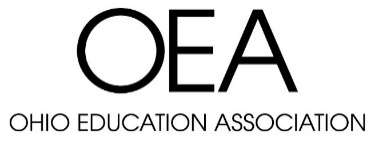 OEA WELLNESS GRANT GUIDELINES2023-24 School Year Wellness Grant Funds cannot be used for the following:T-shirtsGift Cards/Gift CertificatesCash Gifts to MembersLottery TicketsRegional Directors and Administrative Assistants (AA):Region 1		Region 2		Region 3		Region 4Elaine Silveira		Tad M. Colbeck		Frederick Pruitt		Cristina Muñoz-Nedrowsilveirae@ohea.org	colbeckt@ohea.org	pruittf@ohea.org	nedrowc@ohea.org614.227.3103		614.227.3128		419.448.1498		614.227.3101Dallas Austin, AA	Beth Hudson, AA	Arlene Doubledee, AA	Linda Hofacker, AAaustind@ohea.org 	hudsonb@ohea.org 	doubledee@ohea.org 	hofacker@ohea.org 			OEA WELLNESS GRANT APPLICATION 2023-2024Name of Person Making Request				Name of LocalRegion       		1	        2	         3	        4Your Position in Local					Email Address		Phone Number 						Labor Relations ConsultantCurrent Membership Count	Activity Planned	Target Date(s) of Activities					Amount of Funding RequestedBy signing this form, you acknowledge and agree to use any OEA funding solely and expressly for the purpose of covering the specific costs of the activities planned.________________________________________________Signature of Person Responsible for the Activity                                   	Date________________________________________________Regional Director Signature                                                                	Date